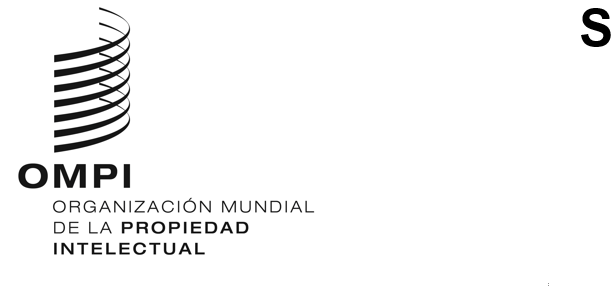 WO/CC/77/1 REV.ORIGINAL: InglésFECHA: 4 DE FEBRERO de 2020Comité de Coordinación de la OMPISeptuagésima séptima sesión (27.ª extraordinaria)
Ginebra, 4 y 5 de marzo de 2020Proyecto de orden del díapreparado por la Secretaría	Apertura del período de sesiones por el presidente	Aprobación del orden del día de la sesiónVéase el presente documento	Designación al puesto de director generalVéase el documento WO/CC/77/2 Rev.	Resumen del presidente	Clausura de la sesión por el presidente[Fin del documento]